ILMOITTAUTUMINEN KIRJASTON ASIAKKAAKSIAPPLICATION FORMAlle 15-vuotiaat / Under 15 years of ageKäyttöehdot ja -säännöt löytyvät tiivistetysti hakemuksen toiselta puolelta. Täytä kaikki kohdat huolellisesti ja muista kirjoittaa myös henkilötunnuksen loppuosa. LAPSEN TIEDOT / CHILDHUOLTAJAN TIEDOT / GUARDIANSitoudun noudattamaan kirjaston lainaus- ja käyttösääntöjä ja vastaamaan huollettavan lainoista. Asiakasrekisteriä käytetään ainoastaan kirjaston tietosuojaselosteessa määriteltyihin tarkoituksiin. (henkilötietolaki 523/1999 10§).I promise to follow the rules of the library. I am also responsible for the loans of my child.  Customer register is used only for purposes defined in the library privacy policy. (Personal Data Act 523/1999 10§).Suomussalmi _____/____ 20___  ____________________________			      Allekirjoitus / SignaturePalauta hakemus kouluun. Kortit jaetaan koulun kautta. Tarvittaessa kortin saa myös suoraan pääkirjastosta tai kirjastoautosta.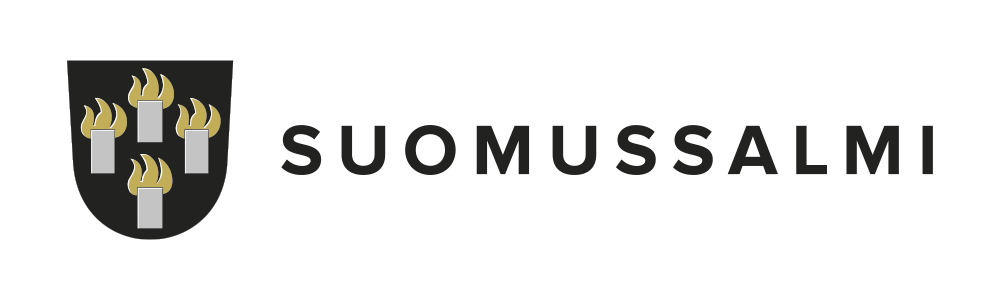 Tervetuloa kirjaston asiakkaaksi. Tällä lomakkeella saat huollettavalle kirjastokortin ja takaat hänelle mahdollisuuden käyttää kaikkia kunnan kirjastopalveluita.Kirjaston käyttöoikeus on kaikilla, jotka noudattavat kirjaston käyttösääntöjä. Alle 15-vuotiailta vaaditaan lisäksi huoltajan kirjallinen suostumus. Laina-ajat ovat 1-4 viikkoa, riippuen aineistosta. Myöhästymismaksut eivät koske lasten aineistoa, mutta palautuskehotuksesta peritään aina kirjemaksu. Varaaminen on ilmaista. Noutamatta jääneestä varauksesta peritään maksu.Lainattu aineisto voidaan palauttaa kirjastoon tai kirjastoautoon ja myös muihin Kainet-kirjastoihin (Hyrynsalmi, Kajaani, Puolanka, Ristijärvi, Paltamo, Kuhmo ja Suomussalmi).Omatoimiaikoina sisälle pääsee kirjastokortin ja PIN-koodin avulla. PIN-koodin saat kirjaston henkilökunnalta palvelutiskiltä. Tarvitset samaa PIN-koodia käyttäessäsi lainausautomaattia ja verkkokirjastoa.Aukioloajat:Palvelutiski avoinna:	ma – to  	10-19	Omatoimiajat: 	ma – su	 7-21pe             	10-16			aattoina 	10-16Kirjastoauto Ranstakka ajaa erillisen aikataulun mukaisesti. Aikataulu löytyy kirjaston nettisivuilta ja sen saa myös tulostettuna kirjastosta tai kirjastoautosta.Mukavia lukuhetkiä!		Täytettävä lomake toisella puolella ->Sukunimi / Family nameEtunimet / First namesHenkilötunnus / Social security numberLähiosoite / AddressPostinumero / Postal codePostitoimipaikka / CityPuhelin / TelephoneSähköposti / E-mail addressSähköposti / E-mail addressSaa käydä omatoimiaikoina  Kainet-kirjastoissa                                     Kyllä / EiUse of self-service library            Yes  /  NoSukunimi / Family nameEtunimet / First namesHenkilötunnus / Social security numberLähiosoite / AddressPostinumero / Postal codePostitoimipaikka / CityPuhelin / TelephoneSähköposti / E-mail addressSähköposti / E-mail addressSuomussalmen kunnankirjastoKiannonkatu 3189600 Suomussalmip. 044-7773227paakirjasto@suomussalmi.fiwww.suomussalmi.fi/kirjasto